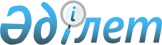 О Программе празднования 55-й годовщины Победы в Великой Отечественной войне 1941-1945 годовПостановление Правительства Республики Казахстан от 10 февраля 2000 года N 202

      В соответствии с пунктом 3 постановления Правительства Республики Казахстан от 30 октября 1999 года N 1629 P991629_ "О подготовке и проведении празднования 55-й годовщины Победы в Великой Отечественной войне 1941-1945 годов" Правительство Республики Казахстан постановляет: 

      1. Утвердить прилагаемую Программу празднования 55-й годовщины Победы в Великой Отечественной войне 1941-1945 годов. 

      2. Министерству труда и социальной защиты населения Республики Казахстан по согласованию с Министерством финансов Республики Казахстан внести в установленном порядке предложения по суммам и источникам финансирования расходов по изготовлению юбилейных знаков и памятных подарков для ветеранов Великой Отечественной войны. 

      Министерству обороны Республики Казахстан по согласованию с Министерством финансов Республики Казахстан внести в установленном порядке предложения по суммам и источникам финансирования расходов на проведение военного парада в городе Астане. 

      Определить, что финансирование других республиканских мероприятий по празднованию 55-й годовщины Победы осуществляется за счет и в пределах средств, предусмотренных в бюджете на 2000 год, соответствующим государственным учреждениям-администраторам программ. 

      3. Рекомендовать акимам областей, городов Астаны и Алматы обеспечить финансирование соответствующих территориальных программ по празднованию 55-й годовщины Победы.     4. Настоящее постановление вступает в силу со дня подписания.     Премьер-Министр  Республики Казахстан                                                   Утверждена                                          постановлением Правительства                                              Республики Казахстан                                         от 10 февраля 2000 года N 202                  Программа празднования 55-й годовщины          Победы в Великой Отечественной войне 1941-1945 годов           ---------------------------------------------------------------------------N  !   Наименование мероприятия   ! Форма    ! Ответственные !  Сроки    п/п!                              !реализации! за исполнение !реализации---------------------------------------------------------------------------1   Военный парад и шествие         Приказы,   Минобороны,      9 мая     ветеранов от областей           решения    акимы областей,  2000 года    Республики Казахстан в                     гг. Астаны,     праздновании 55-й годовщины                Алматы, советы    Победы в Великой Отечественной             ветеранов (по    войне в г. Астане                          согласованию)2   Торжественные собрания и        Приказ,    Минобороны,      9 мая     концерты, парады воинов         решения    акимы областей,  2000 года      местных гарнизонов,                        гг. Астаны,     праздничные шествия ветеранов              Алматы    войны и тружеников тыла в     городах страны3   Вручение ветеранам войны в      Приказы,   Руководители     Май     торжественной обстановке        решения    министерств,     2000 года    юбилейных знаков "Ветеран                  акимы областей,     войны 1941-1945 гг." и                     гг. Астаны    памятных подарков                          и Алматы4   Возложение венков к             Решения,   Акимы областей,  Май     памятникам и обелискам, на      приказы    гг. Астаны,      2000 года    братские могилы воинов                     Алматы,     Великой Отечественной войны,               руководители    павших за свободу и                        министерств,    независимость Родины                       советы ветеранов                                               (по согласованию)5   Организация участия             Приказы,   Минобороны, МИД, 9 мая    делегации Казахстана в          решения    Центральный      2000 года    праздновании 55-й годовщины                совет организации    Победы в Великой                           ветеранов (по    Отечественной войне в                      (согласованию),    г.Москве                                   акимы областей,                                               гг. Астаны, Алматы 6   Организация посещений           Приказы,   Минобороны, МИД, Май     казахстанскими делегациями      решения    Центральный      2000 года    мест боев по решению                       совет организации    руководителей государств                   ветеранов (по    (Россия, Беларусь, Украина,                согласованию),    Германия)                                  акимы областей,                                               гг. Астаны, Алматы 7   Разместить заказ на             Приказ     Минтрудсоцзащиты I квартал    изготовление памятных                                       2000 года    подарков и юбилейных    знаков, посвященных 55-    летию Победы в Великой     Отечественной войне    1941-1945 годов8   Издать массовым тиражом         Приказ     Минкультинформ   Апрель    книгу Президента                                            2000 года    Республики Казахстан    Н.А. Назарбаева "В потоке    истории" для вручения     ветеранам Великой     Отечественной войны9   Организовать выпуск         Постановление  Нацбанк (по      I квартал    юбилейных монет,               Совета      согласованию)    2000 года     посвященных 55-летию         директоров     Победы в Великой     Отечественной войне    1941-1945 годов     10  Организовать выпуск            Приказ      Минтранском     I квартал    почтовых марок,                                            2000 года    посвященных 55-летию    Победы в Великой     Отечественной войне    1941-1945 годов      11  Организовать выпуск            Приказ      Минкультинформ  I квартал    календарей, плакатов,                                      2000 года    буклетов и другой    полиграфической продукции,    посвященной 55-летию    Победы в Великой     Отечественной войне    1941-1945 годов 12  Завершить работу по            Решения     Акимы областей  Апрель    изданию Книги Памяти                       гг. Астаны,     2000 года    погибших и пропавших                       Алматы    без вести в годы    Великой Отечественной     войны 1941-1945 годов,    предусмотреть    дополнительные меры     социальной поддержки    ветеранов войны на    региональном уровне13  Обеспечить широкое             Приказ      Минкультинформ  Постоянно    освещение в средствах    массовой информации    мероприятий по    подготовке и проведению    празднования 55-й    годовщины Победы     Великой Отечественной     войне 1941-1945 годов   14  Организовать на                Приказ      Минкультинформ  Март-апрель-    телеканалах "Хабар" и                                      май 2000      "Казахстан-1"                                              года    ретроспективный показ    фильмов, посвященных    событиям Великой     Отечественной войны     1941-1945 годов        15  Организовать выставки          Приказ,     Минкультинформ, Март-апрель-    художников Казахстана,         решения     акимы областей, май 2000    посвященные 55-летию                       гг. Астаны,     года    Победы в Великой                           Алматы    Отечественной войне    1941-1945 годов 16  Провести фестиваль             Решения,    Минкультинформ, Апрель-май      военно-патриотической          приказы     Минобороны,     2000 года    солдатской песни,                          акимы областей,    посвященный Дню Победы,                    гг. Астаны,    в рамках проведения                        Алматы    Республиканской акции    "Патриот"17  Организовать в учебных         Приказы,    Минобрнауки,    Апрель-май    заведениях и населенных        решения     Агентство по    2000 года    пунктах проведение                         туризму и    воспитательно-                             спорту, акимы    пропагандистских,                          областей, гг.    культурно-развлекательных                  Астаны, Алматы    и спортивно-массовых    мероприятий, приуроченных     к Дню Победы18  Определить меры                Решения     Акимы областей, Апрель      единовременной материальной                гг. Астаны,     2000 года    помощи инвалидам, ветеранам                Алматы     и вдовам погибших на    фронтах Великой     Отечественной войны    (Специалисты: Умбетова А.М.,              Склярова И.В.)      
					© 2012. РГП на ПХВ «Институт законодательства и правовой информации Республики Казахстан» Министерства юстиции Республики Казахстан
				